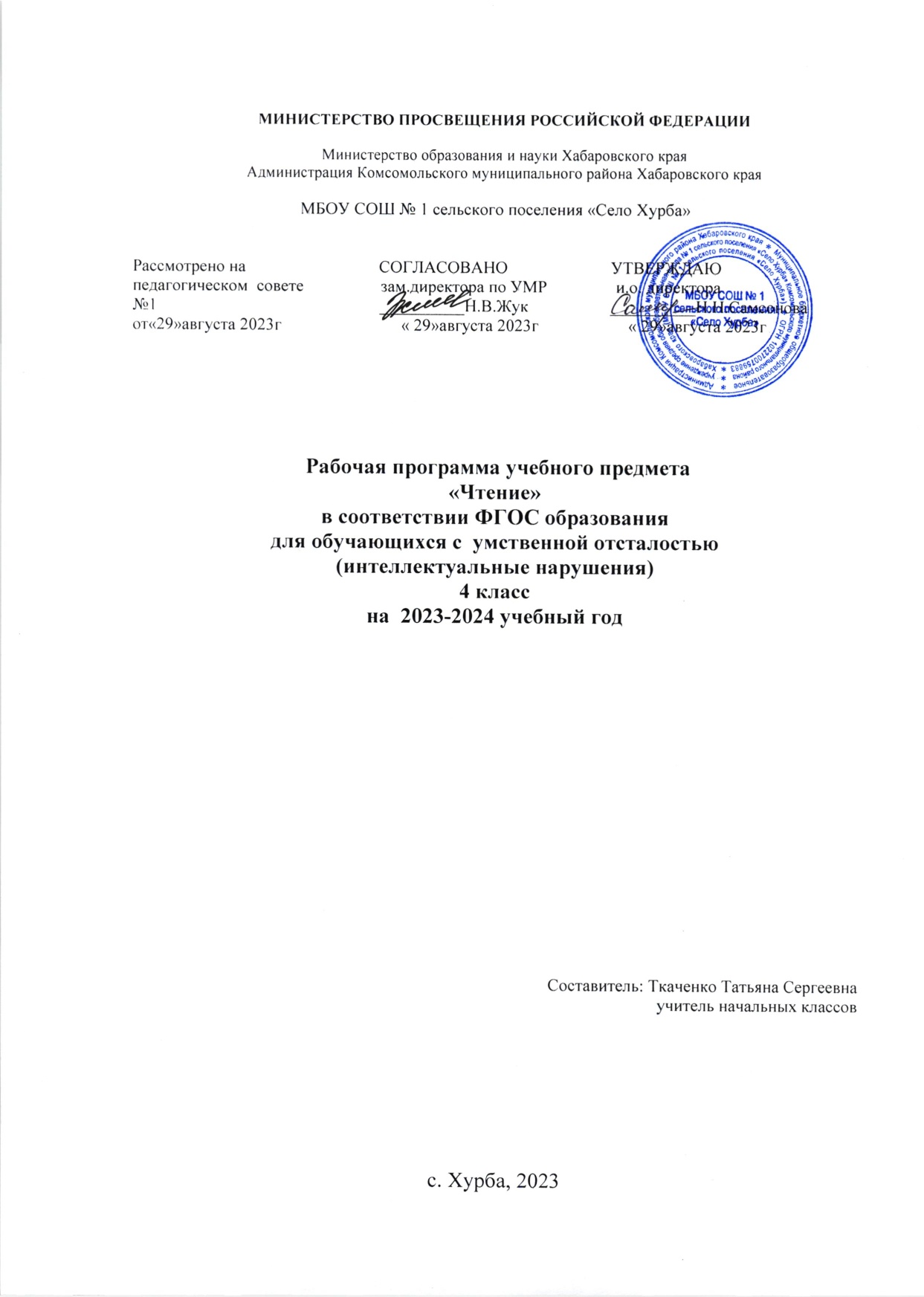                                                                Пояснительная запискаПримерная адаптированная рабочая программа  по чтению составлена  в соответствии с требованиями Федерального государственного образовательного стандарта начального общего образования  на основе «Примерной адаптированной основной общеобразовательной программы образования обучающихся с умственной отсталостью ( интеллектуальными нарушениями)»    Тематическое планирование рассчитано на  4 часа в неделю, что составляет 136 учебных часов в год.  Для реализации данного планирования был выбран учебник «Чтение» 4 класс в двух частях для  общеобразовательных организаций, реализующих адаптированные основные общеобразовательные программы, авторы С.Ю.Ильина, А.А.Богданова, М. «Просвещение», 2019г.		                               Общая характеристика учебного предметаЧтение в  школе изучается на протяжении всех лет обучения. Программа определяет общую стратегию обучения, воспитания и развития детей с интеллектуальной недостаточность средствами учебного предмета в соответствии с целями изучения русского языка. Программа по чтению определяет содержание предмета и  последовательность его прохождения по годам, учитывает особенности познавательной деятельности детей, обучающихся по программе 8 вида. Она направлена на разностороннее развитие личности обучающихся, способствует их умственному развитию, обеспечивают гражданское, нравственное, эстетическое воспитание. Программа содержит материал, помогающий обучающимся достичь того уровня общеобразовательных знаний и умений, который необходим им для социальной адаптации.          Цель предмета – формирование у учащихся коммуникативно-речевых умений, владение которыми в дальнейшем поможет выпускникам  VIII вида максимально реализоваться в самостоятельной жизни, занять адекватное социальное положение в обществе.Задачи предмета: 1) формирование техники чтения и приёмов понимания и анализа текста – правильного типа читательской деятельности; одновременное развитие интереса к самому процессу чтения, потребности читать;2) введение детей через  литературу в мир человеческих отношений, нравственно-этических ценностей; воспитание личности со свободным и независимым мышлением; формирование эстетического вкуса;3) развитие устной и письменной речи  (в том числе значительное обогащение словаря), овладение речевой и коммуникативной культурой; развитие творческих способностей детей;Формы организации учебного процесса Основной формой организации образовательного процесса является урок, который строится на принципах коррекционно-развивающего обучения. Широко используются нетрадиционные формы проведения урока: урок-игра, урок-виртуальная экскурсия, урок-диалог, видеоурок.Ценностные ориентиры содержания учебного предметаОдним из результатов обучения чтению является осмысление и интериоризация (присвоение) учащимися системы ценностей.Ценность добра – осознание себя как части мира, в котором люди соединены бесчисленными связями, в том числе с помощью языка; осознание постулатов нравственной жизни (будь милосерден, поступай так, как ты хотел бы, чтобы поступали с тобой).Ценность общения – понимание важности общения как значимой составляющей жизни общества, как одного из основополагающих элементов культуры.Ценность природы основывается на общечеловеческой ценности жизни, на осознании себя частью природного мира. Любовь к природе – это и бережное отношение к ней как среде обитания человека, и переживание чувства её красоты, гармонии, совершенства. Воспитание любви и бережного отношения к природе через тексты художественных и научно-популярных произведений литературы.Ценность красоты и гармонии – осознание красоты и гармоничности русского языка, его выразительных возможностей.Ценность истины – осознание ценности научного познания как части культуры человечества, проникновения в суть явлений, понимания закономерностей, лежащих в основе социальных явлений; приоритетности знания, установления истины, самого познания как ценности.Ценность семьи. Понимание важности семьи в жизни человека; осознание своих корней; формирование эмоционально-позитивного отношения к семье, близким, взаимной ответственности, уважение к старшим, их нравственным идеалам.Ценность труда и творчества – осознание роли труда в жизни человека, развитие организованности, целеустремлённости, ответственности, самостоятельности, ценностного отношения к труду в целом и к литературному труду, творчеству.Ценность гражданственности и патриотизма – осознание себя как члена общества, народа, представителя страны, государства; чувство ответственности за настоящее и будущее своего языка; интерес к своей стране: её истории, языку, культуре, её жизни и её народу.Ценность человечества – осознание себя не только гражданином России, но и частью мирового сообщества, для существования и прогресса которого необходимы мир, сотрудничество, толерантность, уважение к многообразию иных культур и языков.Личностные, метапредметные и предметные результаты освоения учебного предметаЛичностными результатами изучения  предмета «Чтение» являются следующие умения и качества: Выпускник научится:внутренняя позиция школьника на уровне положительного отношения к школе, ориентации на содержательные моменты школьной действительности и принятия образца «хорошего ученика»;широкая мотивационная основа учебной деятельности, включающая социальные, учебно-познавательные и внешние мотивы; ориентация на понимание причин успеха в учебной деятельности;учебно-познавательный интерес к новому учебному материалу и способам решения новой частной задачи;основы гражданской идентичности личности в форме осознания «Я», мой город, моя страна, чувства сопричастности и гордости за свою Родину, народ и историю; ориентация в нравственном содержании и смысле поступков как собственных, так и окружающих людей (можно-нельзя, хорошо-плохо);развитие этических чувств — стыда, вины, совести как регуляторов морального поведения;знание основных моральных норм и ориентация на их выполнение;установка на здоровый образ жизни;эмпатия как понимание чувств других людей и сопереживание им.Выпускник получит возможность для формирования:внутренней позиции школьника на уровне положительного отношения к школе, понимания необходимости учения, выраженного в преобладании учебно-познавательных мотивов и предпочтении социального способа оценки знаний;устойчивой учебно-познавательной мотивации учения;адекватного понимания причин успешности/неуспешности  деятельности;компетентности в реализации основ гражданской идентичности в поступках и деятельности;установки на здоровый образ жизни и реализации в реальном поведении и поступках;осознанных устойчивых эстетических предпочтений и ориентации на искусство как значимую сферу человеческой жизни;эмпатии как осознанного понимания чувств других людей и сопереживания им, выражающихся в поступках, направленных на помощь и обеспечение благополучия.Метапредметными результатами изучения курса «Чтение» является формирование универсальных учебных действий (УУД).Регулятивные универсальные учебные действияВыпускник научится:принимать и сохранять учебную задачу;учитывать выделенные учителем ориентиры действия в новом учебном материале в сотрудничестве с учителем;планировать свое действие в соответствии с поставленной задачей и условиями ее реализации, в том числе во внутреннем плане;осуществлять итоговый и пошаговый контроль по результату;воспринимать оценку учителя;различать способ и результат действия;оценивать правильность выполнения действия на уровне адекватной ретроспективной оценки;вносить необходимые коррективы в действие после его завершения на основе его оценки и учета характера сделанных ошибок.Выпускник получит возможность научиться:в сотрудничестве с учителем ставить учебные задачи;проявлять познавательную инициативу в учебном сотрудничестве;учитывать выделенные учителем ориентиры действия в новом учебном материале;осуществлять контроль по результату и по способу действия, актуальный контроль на уровне произвольного внимания;оценивать правильность выполнения действия и вносить необходимые коррективы в исполнение как по ходу его реализации, так и в конце действия.Познавательные универсальные учебные действияВыпускник научится:строить коммуникативные отношения (вербальные, невербальные); основам чтения художественных и познавательных текстов, выделять существенную информацию из текстов разных видов;осуществлять анализ объектов с выделением существенных и несущественных признаков;осуществлять синтез как составление целого из частей;проводить сравнение, сериацию и классификацию по заданным критериям;устанавливать причинно-следственные связи;строить рассуждения в форме связи простых суждений об объекте, его строении, свойствах и связях;осуществлять подведение под понятие на основе распознавания объектов, выделения существенных признаков и их синтеза;устанавливать аналогии.Выпускник получит возможность научиться:строить коммуникацию (речевое высказывание) в устной  форме;осуществлять синтез как составление целого из частей, самостоятельно достраивая и восполняя недостающие компоненты;осуществлять сравнение, сериацию и классификацию, самостоятельно выбирая основания и критерии для указанных логических операций;строить логическое рассуждение, включающее установление причинно-следственных связей.Коммуникативные универсальные учебные действияВыпускник научится:ориентироваться на позицию партнера в общении и взаимодействии;формулировать собственное желание и позицию;договариваться и приходить к общему решению в совместной деятельности, в том числе в ситуации столкновения интересов; Выпускник получит возможность научиться:задавать вопросы;контролировать свои и действия партнера;использовать речь для регуляции своего действия;использовать речевые средства для решения различных коммуникативных задач, строить монологическое высказывание, владеть диалогической формой речи;использовать элементарную коммуникативную компетенцию, как способность и готовность общаться с учетом своих речевых возможностей и потребностей; применять правила речевого, неречевого поведенияПредметными результатами изучения курса «Чтение»  является сформированность следующих умений:Выпускник научится:осознавать значимость чтения для дальнейшего обучения, саморазвития; воспринимать чтение как источник эстетического, нравственного, познавательного опыта; понимать цель чтения: удовлетворение читательского интереса и приобретение опыта чтения, поиск фактов и суждений, аргументации, иной информации;находить в тексте конкретные сведения, факты, заданные в явном виде;определять тему и главную мысль текста;делить тексты на смысловые части, составлять план текста;​ вычленять содержащиеся в тексте основные события и устанавливать их последовательность; сравнивать между собой объекты, описанные в тексте, выделяя два-три существенных признака;​ ориентироваться в соответствующих возрасту словарях и справочниках.​ пересказывать текст подробно и сжато, устно и письменно;​ соотносить факты с общей идеей текста, устанавливать простые связи, не показанные в тексте напрямую;читать со скоростью, позволяющей понимать смысл прочитанного;читать (вслух) выразительно доступные для данного возраста прозаические произведения и декламировать стихотворные произведения после предварительной подготовки;ориентироваться в содержании художественного текста, понимать его смысл (при чтении вслух и про себя, при прослушивании): определять главную мысль и героев произведения; воспроизводить в воображении словесные художественные образы и картины жизни, изображенные автором;  объяснять значение слова с опорой на контекст;формулировать простые выводы, основываясь на содержании текста; составлять характеристику персонажа;  участвовать в обсуждении прослушанного/прочитанного текста (задавать вопросы, высказывать и обосновывать собственное мнение, соблюдая правила речевого этикета и правила работы в группе), опираясь на текст или собственный опыт.Выпускник получит возможность научиться:осмысливать эстетические и нравственные ценности художественного текста и высказывать суждение;высказывать собственное суждение о прочитанном (прослушанном) произведении, доказывать и подтверждать его фактами со ссылками на текст;устанавливать ассоциации с жизненным опытом, с впечатлениями от восприятия других видов искусства;составлять по аналогии устные рассказы (повествование, рассуждение, описание).Содержание учебного предметаСодержание чтения: произведения устного народно творчества: сказки, загадки, поговорки, потешки. Отличать сказки от рассказа. Рассказы и стихотворения русских и зарубежных классиков, современных детских писателей о природе родного края, о жизни детей, об их взаимоотношениях с природой, друг с другом, со взрослыми. Нравственное и безнравственное в этих отношениях.Рождественские рассказы.Статьи занимательного характера об интересном и необычном в окружающем мире, о культуре поведения, об искусстве, историческом прошлом.Примерные лексические темы: «Школьная жизнь», «Листьям время опадать», «Делу- время, потехе час », «В мире животных», «Жизнь дана на добрые дела», «Зима наступила», «Веселые истории», «Полюбуйся, весна наступает», «В мире волшебной сказки», «Родная земля», «Лето пришло».Техника чтения. Чтение без искажения звукового состава слова с соблюдением правильного ударения.Орфоэпическое чтение целыми словами двусложных и трёхсложных слов с простыми слоговыми структурами, послоговое орфографическое чтение малознакомых слов со сложными слоговыми структурами: всмотрелся, встречался.Выразительное чтение с соблюдением пауз на знаках препинания, интонации конца предложения, восклицательной и вопросительной интонации, интонации перечисления. Выбор соответствующего тона голоса для передачи эмоционального содержания читаемого (радость, грусть, удивление, обида и т.д.) Выделение ремарок автора, подсказывающих тон голоса и темп речи (мальчик затараторил, радостно воскликнул, удивлённо произнес и др.). Чтение по ролям и драматизация отработанных диалогов.Сознательное чтение. Прослушивание произведения с установкой на его эмоциональную оценку (первое впечатление, элементарный анализ). Установление причинности событий и поступков героев. Умение узнавать эмоциональное состояние  персонажа, выделяя для этой цели под руководством учителя авторские слова, характеризующие действующее лицо. Определение отношения автора к своим героям (как можно узнать об этом). Собственная оценка событий и персонажей с опорой на свой опыт и вопросы учителя. Коллективная работа над идеей произведения. Сравнение произведений, одинаковых по теме, по поступкам героев, по общности идеи (добро побеждает зло, ложь до добра не доведёт; поступай с другими так, как хочешь, чтобы поступали с тобой). Развитие умения задавать вопросы по содержанию произведения, обращаясь за ответом к учителю, одноклассникам. Работа с заглавием произведения. Прогнозирование, о чём может идти речь в рассказе. Сравнение прогноза с содержанием прочитанного. Выделение учащимися непонятных для них слов. Привлечение одноклассников к их толкованию. Помощь учителя в объяснении семантики слова (опора на наглядность и опыт учащихся). Коллективное выделение логических частей. Развитие речи  Составление собственного рассказа по заглавию и иллюстрациям к произведению. Сравнение рассказа, придуманного учащимися, и рассказа, написанного автором. Подробный пересказ всего произведения своими словами с использованием приёмов, делающих этот пересказ коммуникативно - целесообразным (по цепочке, с эстафетой, на соревнование рядов, по «скрытой» картинке, по картинному плану к рассказу и др.) Предварительная работа над текстовыми синонимами ( как по-разному, не повторяясь, можно называть героя произведения; как можно сказать, заменяя слово было и др.). Выборочный пересказ эпизодов из прочитанного с использованием авторских слов и выражений. Словесное рисование картинок к отдельным отрывкам текста.Внеклассное чтение.  Чтение детских книг русских и зарубежных писателей, знание заглавия и автора книги, ориентировка в книге по оглавлению. Ответы на вопросы о прочитанном, пересказ отдельных эпизодов. Регулярное посещение школьной библиотеки. Отчёт о прочитанной книге перед классом на уроке чтения. текста, подбор к ним заглавий из данных учителем.Нормативная базаФедеральный закон Российской Федерации «Об образовании в Российской Федерации»; Федеральный государственный образовательный стандарт образования обучающихся с умственной отсталостью (интеллектуальными нарушениями) (утв. приказом Министерства	образования	и	науки	РФ	от	19 декабря	2014 г. №1599) Зарегистрировано в Минюсте РФ 3 февраля 2015 г.; Приказ МОиН РФ «Об утверждении федеральных перечней учебников, рекомендованных (допущенных) к использованию в образовательном процессе в образовательных учреждениях, реализующих образовательные программы общего образования и имеющих государственную аккредитацию»;  Основная  образовательная  программа  начального  общего  образования;  Примерная адаптированная основная общеобразовательная программа образования обучающихся с умственной отсталостью (интеллектуальными нарушениями), Москва "Просвещение", 2017;Учебный план образовательного учреждения на 2023/2024 учебный год, принятый педагогическим советом. Тематический план по чтению на 2023-2024 учебный год, 4 классУчебно - методическое обеспечение:1. Учебник «Чтение» 4 класс в двух частях для  общеобразовательных организаций, реализующих адаптированные основные общеобразовательные программы, авторы С.Ю.Ильина, А.А. Богданова, М. "Просвещение", 2022г.2. Компьютер.3. Наглядные пособия.4. Узорова О.В., Нефедова Е.А. Тесты по проверке техники чтения для начальной школы: М.: Астрель, 2006.    Календарно-тематическое планирование по чтению для 4 класса на 2023/2024уч. год, 4 часа в неделю                                                                                             1 четверть (32 ч)Формы контроля уровня достижений обучающихсяКритерии оценивания достижений обучающихсяОценка «5» ставится ученику, если он: читает целыми словами правильно, с одной-двумя самостоятельно исправленными ошибками; читает выразительно, с соблюдением синтаксических и смысловых пауз, в IV классе — логических ударений; отвечает на вопросы и передает содержание прочитанного полно, правильно, последовательно; твердо знает наизусть текст стихотворения и читает его выразительно.Оценка «4» ставится ученику, если он: читает целыми словаки, некоторые трудные слова — по слогам; допускает одну-две ошибки при чтении, соблюдении смысловых пауз, в IV классе — логических ударений; допускает неточности в ответах на вопросы и при пересказе содержания, но исправляет их самостоятельно или с незначительной помощью учителя; допускает при чтении наизусть одну-две самостоятельно исправляемые ошибки; читает наизусть недостаточно выразительно.Оценка «3» ставится ученику, если он: читает, в основном, целыми словами, трудные слова — по слогам; допускает три-четыре ошибки при чтении, соблюдении синтаксических и смысловых пауз, в IV классе — логических ударений; отвечает на вопросы и пересказывает содержание прочитанного с помощью учителя; обнаруживает при чтении наизусть нетвердое усвоение текста.№Название разделов. ТемыКол часВремя прохождения темы, разделаВремя прохождения темы, разделаВремя прохождения темы, разделаВремя прохождения темы, разделаОсновные виды деятельности№Название разделов. ТемыКол час1 2 3 4 Основные виды деятельности1Школьная жизнь1212Читать без искажения звукового состава слова с соблюдением правильного ударения. Читать целыми словами двусложные и трехсложные слова с простыми слоговыми структурами. Читать по слогам малознакомые слова со сложными слоговыми структурами: всмотрелся, встречался. Читать выразительно с соблюдением пауз на знаках препинания. Соблюдать интонацию конца предложения (восклицательная, вопросительная, повествовательная). Выбирать соответствующий тон голоса для передачи эмоционального содержания читаемого (радость, грусть, удивление, обида).2Листьям время опадать1717Читать по слогам малознакомые слова со сложными слоговыми структурами: всмотрелся, встречался. Читать выразительно с соблюдением пауз на знаках препинания. Соблюдать интонацию конца предложения (восклицательная, вопросительная, повествовательная). Читать по слогам малознакомые слова со сложными слоговыми структурами: всмотрелся, встречался. Читать выразительно с соблюдением пауз на знаках препинания. Соблюдать интонацию конца предложения (восклицательная, вопросительная, повествовательная). Выбирать соответствующий тон голоса для передачи эмоционального содержания читаемого (радость, грусть, удивление, обида). Пересказывать прочитанное произведение своими словами с использованием приемов, делающих этот пересказ коммуникативно-целесообразным (по цепочке, с эстафетой на соревнование рядов по картинному плану к рассказу).3Делу-время, потехе час734Пересказывать прочитанное произведение своими словами с использованием приемов, делающих этот пересказ коммуникативно-целесообразным (по цепочке, с эстафетой на соревнование рядов по картинному плану к рассказу). Выделять в тексте слова, значения которых не понятны. Разъяснять значения слов, встречающихся в тексте. Выделять логические части текста, подбирать к ним заглавия. 4В мире животных1313Читать по ролям и инсценировать отрывки читаемых произведений. Пересказывать прочитанное произведение своими словами с использованием приемов, делающих этот пересказ коммуникативно-целесообразным (по цепочке, с эстафетой на соревнование рядов по картинному плану к рассказу). Выделять в тексте слова, значения которых не понятны. Разъяснять значения слов, встречающихся в тексте. Выделять логические части текста, подбирать к ним заглавия. Составлять собственный рассказ по заглавию и иллюстрациям к произведению. Сравнить рассказ, придуманный учащимся, и рассказ, написанный автором. Пересказывать прочитанное произведение своими словами с использованием приемов, делающих этот пересказ коммуникативно-целесообразным (по цепочке, с эстафетой на соревнование рядов по картинному плану к рассказу).5Жизнь дана на добрые дела88Выбирать соответствующий тон голоса для передачи эмоционального содержания читаемого (радость, грусть, удивление, обида). Читать по ролям и инсценировать отрывки читаемых произведений. Пересказывать прочитанное произведение своими словами с использованием приемов, делающих этот пересказ коммуникативно-целесообразным (по цепочке, с эстафетой на соревнование рядов по картинному плану к рассказу). Выделять в тексте слова, значения которых не понятны. Разъяснять значения слов, встречающихся в тексте. Выделять логические части текста, подбирать к ним заглавия. 4Зима наступила23716Читать без искажения звукового состава слова с соблюдением правильного ударения. Выбирать соответствующий тон голоса для передачи эмоционального содержания читаемого (радость, грусть, удивление, обида). Читать по ролям и инсценировать отрывки читаемых произведений. Пересказывать прочитанное произведение своими словами с использованием приемов, делающих этот пересказ коммуникативно-целесообразным (по цепочке, с эстафетой на соревнование рядов по картинному плану к рассказу). Выделять в тексте слова, значения которых не понятны. Разъяснять значения слов, встречающихся в тексте. Выделять логические части текста, подбирать к ним заглавия. Составлять собственный рассказ по заглавию и иллюстрациям к произведению. Сравнить рассказ, придуманный учащимся, и рассказ, написанный автором. Пересказывать прочитанное произведение своими словами с использованием приемов, делающих этот пересказ коммуникативно-целесообразным (по цепочке, с эстафетой на соревнование рядов по картинному плану к рассказу). Заменить часто повторяющееся имя героя произведения различными синонимами.5Веселые истории99Составлять собственный рассказ по заглавию и иллюстрациям к произведению. Сравнить рассказ, придуманный учащимся, и рассказ, написанный автором. Пересказывать прочитанное произведение своими словами с использованием приемов, делающих этот пересказ коммуникативно-целесообразным (по цепочке, с эстафетой на соревнование рядов по картинному плану к рассказу). Заменить часто повторяющееся имя героя произведения различными синонимами. Пересказывать выборочные эпизоды из прочитанного с использованием авторских слов и выражений. Составить словесные картинки к отдельным отрывкам текста.6Полюбуйся, весна наступает14104Выбирать соответствующий тон голоса для передачи эмоционального содержания читаемого (радость, грусть, удивление, обида). Читать по ролям и инсценировать отрывки читаемых произведений. Пересказывать прочитанное произведение своими словами с использованием приемов, делающих этот пересказ коммуникативно-целесообразным (по цепочке, с эстафетой на соревнование рядов по картинному плану к рассказу). Выделять в тексте слова, значения которых не понятны. Разъяснять значения слов, встречающихся в тексте. Выделять логические части текста, подбирать к ним заглавия. Составить словесные картинки к отдельным отрывкам текста.7В мире волшебной сказки1010Составить словесные картинки к отдельным отрывкам текста. Читать без искажения звукового состава слова с соблюдением правильного ударения. Читать целыми словами двусложные и трехсложные слова с простыми слоговыми структурами. Читать по слогам малознакомые слова со сложными слоговыми структурами: всмотрелся, встречался. Читать выразительно с соблюдением пауз на знаках препинания. Соблюдать интонацию конца предложения (восклицательная, вопросительная, повествовательная). Выбирать соответствующий тон голоса для передачи эмоционального содержания читаемого (радость, грусть, удивление, обида). Читать по ролям и инсценировать отрывки читаемых произведений. Пересказывать прочитанное произведение своими словами с использованием приемов, делающих этот пересказ коммуникативно-целесообразным (по цепочке, с эстафетой на соревнование рядов по картинному плану к рассказу). Выделять в тексте слова, значения которых не понятны. Разъяснять значения слов, встречающихся в тексте. Выделять логические части текста, подбирать к ним заглавия. 8Родная земля1010Выбирать соответствующий тон голоса для передачи эмоционального содержания читаемого (радость, грусть, удивление, обида). Читать по ролям и инсценировать отрывки читаемых произведений. Пересказывать прочитанное произведение своими словами с использованием приемов, делающих этот пересказ коммуникативно-целесообразным (по цепочке, с эстафетой на соревнование рядов по картинному плану к рассказу). Выделять в тексте слова, значения которых не понятны. Разъяснять значения слов, встречающихся в тексте. Выделять логические части текста, подбирать к ним заглавия. 9Лето пришло1111Составлять собственный рассказ по заглавию и иллюстрациям к произведению. Сравнить рассказ, придуманный учащимся, и рассказ, написанный автором. Пересказывать прочитанное произведение своими словами с использованием приемов, делающих этот пересказ коммуникативно-целесообразным (по цепочке, с эстафетой на соревнование рядов по картинному плану к рассказу). Выделять в тексте слова, значения которых не понятны. Разъяснять значения слов, встречающихся в тексте. Выделять логические части текста, подбирать к ним заглавия. 10Внеклассное чтение321Знать заглавие и авторов книг детских, русских и зарубежных писателей. Ориентироваться в книге по оглавлению. Отвечать на вопросы о прочитанном. Пересказывать отдельные эпизоды. Посетить школьную библиотеку. Составить отчет о прочитанной книге перед классом на уроке чтенияИтогоИтого13632323636№Тема урокаКол-во часовДата проведенияТребования  к уровню подготовкиВид контроляМетодическое обеспечение ЦОРЫДомашнеезадание1.Школьная жизнь(12ч)Снова в школу. По Н. Носову1Отвечать на вопросы по содержанию текста. Читать вслух с интонационным выделением знаков препинания.ВводныйДетские презентации http://viki.rdf.ru/item/395/download2.Жил-был Учитель. Э. Мошковская1Отвечать на вопросы по содержанию текста.Текущий3.Чему учат в школе. М. Пляцковский1Отвечать на вопросы по содержанию стихотворения. Объяснить, как понимаешь слова. Выучить наизусть.ТекущийДетские презентации http://viki.rdf.ru/item/395/download4.Поздравление. По. Ю. Ермолаеву.1Уметь отвечать на вопросы. Пересказывать содержание прочитанного произведения.Текущий5.Как Маруся дежурила. По Е. Шварцу1Уметь отвечать на вопросы. Пересказывать содержание прочитанного произведения.ТекущийДетские презентации http://viki.rdf.ru/item/395/download/6.Шум и Шумок. По Е. Ильиной1Чтение целыми словами. Уметь полно отвечать на вопросы. Формировать умения составлять рассказ по картинке.Текущий7.Почему сороконожки опоздали на урок. В. Орлов1Читать вслух, отвечать на вопросы по содержанию теста. Уметь читать выразительно передавая интонацию.ТекущийДетские презентации http://viki.rdf.ru/item/395/download/8.Три желания Вити. По Л. Каминскому1Уметь отвечать на вопросы. Пересказывать содержание прочитанного произведения.ТекущийДетские презентации http://viki.rdf.ru/item/395/download9.Читалочка. В. Берестов1Уметь читать выразительно, передавать голос. Выучить стихотворение наизусть.ТекущийДетские презентации http://viki.rdf.ru/item/395/download10.Зарубите на носу. По М. Бартеневу.1Самостоятельно прочитать рассказ.ТекущийДетские презентации http://viki.rdf.ru/item/395/download11.Загадки 1Уметь отгадывать и загадывать загадкиВводныйДетские презентации http://viki.rdf.ru/item/395/download/12.Обобщающий урок1Уметь отвечать на вопросы по прочитанным текстамТекущийДетские презентации http://viki.rdf.ru/item/395/download13.Время листьям опадать(17ч)Жёлтой краской кто-то…Н.Антонова1Выразительно читать произведение по тексту. Объяснить название слов.ТекущийДетские презентации http://viki.rdf.ru/item/395/download14.Осенняя сказка. По Н. Абрамцевой1Уметь отвечать на вопросы. Разделить текст на части по плану. Пересказать текст по плану.ТекущийДетские презентации http://viki.rdf.ru/item/395/download/15.Подарки осени. Е. Благинина1Читать стих. Отвечать на вопросы, используя текст. Нарисовать рисунок.ТекущийДетские презентации http://viki.rdf.ru/item/395/download16.Лесные подарки. По Л. Воронковой1Читать текст. Отвечать на вопросы, используя текст. Пересказывать эпизод, изображенных на рисунке. Формировать умение создавать рассказ по картинкам.Текущий17.Лес осенью. А. Твардовский1Читать стихотворение, уметь объяснять слова, нарисовать рисунок, выучить наизустьТекущийДетские презентации http://viki.rdf.ru/item/395/download/18.В осеннем лесу. По В. Путилиной1Формирование умения выразительно читать лирическое произведение, заучивать стихотворение.Определять настроение, выраженное в произведении, передавать его при чтении.Текущий19.Славная осень! Здоровый, ядрёный. Н. Некрасов1Читать стихотворение. Отвечать на вопросы, используя текст. Выучить наизусть.ТекущийДетские презентации http://viki.rdf.ru/item/395/download20.Отчего Осень грустна. По Ю. Шиму 1Отвечать на вопросы по содержанию текста.Текущий21.Осень. К. Бальмонт1Уметь читать стихотворение выразительно, отвечать на вопросы.ТекущийДетские презентации http://viki.rdf.ru/item/395/download/22.Три сойки. По Ю. Ковалюстр.1Уметь читать текст, отвечать на вопросы, уметь объяснять слова.ТекущийДетские презентации http://viki.rdf.ru/item/395/download/23.Холодная зимовка. По Н. Сладкову1Уметь читать текст, отвечать на вопросы.ТекущийДетские презентации http://viki.rdf.ru/item/395/download/24.Скучная картина!.. А. Плещеев1Нарисуй картинку к стихотворению, выучи его наизусть.ИтоговыйДетские презентации http://viki.rdf.ru/item/395/download/25.Сказка про маленького жучка. По О. Иваненко1Уметь читать текст, отвечать на вопросы, по картинке составить рассказ.ТекущийДетские презентации http://viki.rdf.ru/item/395/download/26.Пчелы и мухи. По К. Ушинскому1Уметь читать текст, отвечать на вопросы, читать выразительно отрывки из текста.ТекущийДетские презентации http://viki.rdf.ru/item/395/download/27.Время листьям опадать… По Г. Граубину.1Читать текст. Отвечать на вопросы, используя текст.ТекущийДетские презентации http://viki.rdf.ru/item/395/download/28.Загадки1Уметь отгадывать и загадывать загадкиВводныйДетские презентации http://viki.rdf.ru/item/395/download/29.Обобщающий урок1Уметь отвечать на вопросы по прочитанным текстамТекущийДетские презентации http://viki.rdf.ru/item/395/download/30.Делу – время, потехе – час(3ч)Пекла кошка пирожки…1Выразительное чтение, отвечать на вопросы, выучить потешку наизусть.ИтоговыйДетские презентации http://viki.rdf.ru/item/395/download/31.Сенокос1Уметь рассматривать картинки, подобрать к ним заголовок. Разыгрывание сценки из потешки.ТекущийДетские презентации http://viki.rdf.ru/item/395/download/32.КаруселиПо Л. Пантелееву1Читать текст. Отвечать на вопросы, используя текст.ТекущийДетские презентации http://viki.rdf.ru/item/395/download/№Тема урокаКол-во часовДата проведенияТребования  к уровню подготовкиВид контроляМетодическое обеспечение ЦОРЫДомашнее задание1.Делу время –потехе час(4ч)Прятки. Н.Носов. 1Читать по ролям. Пересказ. Рассказ по картинкам.ВводныйДетские презентации http://viki.rdf.ru/item/395/download2.Считалки.1Рассматривать картинку, выучить любую считалку наизустьИтоговыйДетские презентации http://viki.rdf.ru/item/395/download/3.Жмурки. По М. Булатову1Уметь читать текст, отвечать на вопросы.ТекущийДетские презентации http://viki.rdf.ru/item/395/download/4.Обобщающий урок.1Уметь отвечать на вопросы по прочитанным текстамТекущийДетские презентации http://viki.rdf.ru/item/395/download/5.В мире животных(13ч)Болтливая корова. По К. Ушинскому.1Уметь читать текст. Рассматривая картинку, отвечать на вопросы.ТекущийДетские презентации http://viki.rdf.ru/item/395/download/6.Упрямый котенок. По В. Бирюкову1Уметь читать сказку, пересказ сказки по картинкам. ТекущийДетские презентации http://viki.rdf.ru/item/395/download/7. Пушок. По. В. Гаранжину1Уметь читать рассказ, пересказ рассказа по картинкам и по плану.ТекущийДетские презентации http://viki.rdf.ru/item/395/download/8.Томка. По Е.Чарушину.1Уметь читать рассказ, отвечать на вопросы.ТекущийДетские презентации http://viki.rdf.ru/item/395/download/9.Охотник и собаки. По Б. Житкову.1Прочитать самостоятельно рассказ.ТекущийДетские презентации http://viki.rdf.ru/item/395/download/10.Чук заболел. По Л. Матвеевой1Читать по ролям. Читать про себя, выделять в тексте основные смысловые части. Отвечать на вопросы, используя текст.ТекущийДетские презентации http://viki.rdf.ru/item/395/download/11.Хитрый бурундук. Г. Снегирев1Уметь читать текст. Передать содержание прочитанного.ТекущийДетские презентации http://viki.rdf.ru/item/395/download/12.Барсучья кладовая. По А. Баркову.1Прочитать рассказ самостоятельно. Объяснять название рассказа.ТекущийДетские презентации http://viki.rdf.ru/item/395/download/13.Гостья. По. А. Дорохову.1Уметь читать текст. Передать содержание прочитанного.ТекущийДетские презентации http://viki.rdf.ru/item/395/download/14.Игрушки лисят. Г. Корольков1Читать, отвечать  на вопросы, рассматривая картинку.ТекущийДетские презентации http://viki.rdf.ru/item/395/download/15.Лиса. По Ю. Дмитриеву1Самостоятельно читать рассказ,  отвечать на вопросы.ТекущийДетские презентации http://viki.rdf.ru/item/395/download/16.Загадки.1Прочитать загадки, отгадай их, нарисуй отгадку к той загадке, которая понравилась.ТекущийДетские презентации http://viki.rdf.ru/item/395/download17.Обобщающий урок.1Уметь отвечать на вопросы по прочитанным текстамТекущийДетские презентации http://viki.rdf.ru/item/395/download/18.Жизнь дана на добрые дела(8 ч)Миша мастер.  Г. Ладонщиков1Выразительно читать стихотворение.ТекущийДетские презентации http://viki.rdf.ru/item/395/download/19.Пичугин мост. По Е. Пермякову.1Уметь читать рассказ, отвечать на вопросы.ТекущийДетские презентации http://viki.rdf.ru/item/395/download/20.Михаськин сад. В. Хомченко.1Отвечать на вопросы, подробно передать содержание рассказа.ТекущийДетские презентации http://viki.rdf.ru/item/395/download/21.Когда люди радуются. По С. Баруздину.1Уметь читать рассказ, отвечать на вопросы.ТекущийДетские презентации http://viki.rdf.ru/item/395/download/22.Про каникулы и полезные дела. По Ю. Ермолаеву.1Отвечать на вопросы, подробно передать содержание рассказа.ТекущийДетские презентации http://viki.rdf.ru/item/395/download/23.Котенок. Е. Благинина.1Выразительно читать стихотворение.ТекущийДетские презентации http://viki.rdf.ru/item/395/download/24.Птичка. В. Голявкин1Читать рассказ по ролям,  отвечать на вопросы.ТекущийДетские презентации http://viki.rdf.ru/item/395/download/25.Обобщающий урок1Уметь отвечать на вопросы по прочитанным текстамИтоговыйДетские презентации http://viki.rdf.ru/item/395/download/26.Зима наступила(7ч)Снег идет. По Л. Воронковой.1Читать рассказ, отвечать на вопросы, нарисовать снежинку.ВводныйДетские презентации http://viki.rdf.ru/item/395/download/27.28.Снегурочка. А. Слащев2Уметь читать сказку, пересказ сказки по картинкам.ТекущийДетские презентации http://viki.rdf.ru/item/395/download/29.Зима. И. Суриков.1Читать выразительно, негромко: тихим спокойным голосом.ТекущийДетские презентации http://viki.rdf.ru/item/395/download/30.Декабрь. С. Маршак.1Читать выразительно, выучить стихотворение наизусть.ИтоговыйДетские презентации http://viki.rdf.ru/item/395/download/31.32.Елка. По В. Сутееву2Рассмотреть и пересказать по картинкам.ТекущийДетские презентации http://viki.rdf.ru/item/395/download/№Тема урокаКол-во часовДата проведенияТребования  к уровню подготовкиВид контроляМетодическое обеспечение ЦОРЫМетодическое обеспечение ЦОРЫДомашнее задание1Зима наступила(16ч)Вечер под Рождество. По Л. Клавдиной.1Составлять план рассказа. Определять главную мысль произведения.ТекущийТекущийДетские презентации http://viki.rdf.ru/item/395/download/2.Где лежало «спасибо»? М. Садовский1Читать выразительно, уметь объяснять слова.ТекущийТекущийДетские презентации http://viki.rdf.ru/item/395/download/3.4.На горке. По Н. Носову2Рассказывать о впечатлениях, полученных при чтении рассказа.ТекущийТекущийДетские презентации http://viki.rdf.ru/item/395/download/5.6.Лисичка-сестричка и волк (русская народная сказка)2Определять основную мысль произведения, Составлять план рассказа.ТекущийТекущийДетские презентации http://viki.rdf.ru/item/395/download7.Как Солнце с Морозом поссорились. А. Бродский1Читать, отвечать на вопросы, выразительно читать отдельные слова.ТекущийТекущийДетские презентации http://viki.rdf.ru/item/395/download8.Зимняя сказка. П. Головкин.1Рассматривать картинки. Установка правильного порядка картинок. Пересказ сказки.ТекущийТекущийДетские презентации http://viki.rdf.ru/item/395/download/9.10.Митины друзья. Г. Скребицкий2Читать рассказ, отвечать на вопросы, рассматривание картинок.ТекущийТекущийЧитать рассказ, отвечать на вопросы,11.Снежная шапка. В. Бирюков.1Выразительное чтение стихотворения, ответы на вопросы.ТекущийТекущийДетские презентации http://viki.rdf.ru/item/395/download12.В шубах и шапках. По А. Тумбасову.1Выразительно читать текст. Отвечать на вопросы по тексту, находить нужные фрагменты для подтверждения своей позиции.ТекущийТекущийДетские презентации http://viki.rdf.ru/item/395/download/13.Не ветер бушует над бором… Н. Некрасов.1Выучить стихотворение наизустьИтоговыйИтоговыйДетские презентации http://viki.rdf.ru/item/395/download14.Зимние приметы. По А. Спирину.1Выразительно читать. Отвечать на вопросы, подбирая строчки из текста.ТекущийТекущийДетские презентации http://viki.rdf.ru/item/395/downстр.16-17load15.Загадки.1Прочитать загадки, отгадай их, нарисуй отгадку к той загадке, которая понравилась.ТекущийТекущийДетские презентации http://viki.rdf.ru/item/395/download/16.Обобщающий урок.1Уметь отвечать на вопросы по прочитанным текстамИтоговыйИтоговыйДетские презентации http://viki.rdf.ru/item/395/download/17.18.Веселые истории.(9ч)Как Винтик и Шпунтик сделали пылесос. По Н. Некрасову.2Выразительно читать рассказ. Отвечать на вопросы по тексту, находить нужные фрагменты для подтверждения своей позиции.ТекущийТекущийДетские презентации http://viki.rdf.ru/item/395/download19.Одни неприятности. Г. Остер.1Читать по ролям. Пересказ. Рассказ по картинке.ТекущийТекущийДетские презентации http://viki.rdf.ru/item/395/download20.Однажды утром. М. Пляцковский1Чтение по ролям, пересказ текста по плану.ТекущийТекущийДетские презентации http://viki.rdf.ru/item/395/download/21.Почему комары кусаются? В. Бирюков.1Чтение сказки, рассмотрение картинок, установка правильного порядка картинок. Пересказ. ТекущийТекущийДетские презентации http://viki.rdf.ru/item/395/download22.Вот какой рассеянный. С. Маршак.1Выразительное чтение стихотворения. Уметь объяснять название стихотворения.ТекущийТекущийДетские презентации http://viki.rdf.ru/item/395/download23.Две лишние коробки. По О. Кургузову.1Выразительное чтение  по ролям. Отвечать на вопросы.ТекущийТекущийДетские презентации http://viki.rdf.ru/item/395/download24.25.Отвечайте, правда ли? Г. Чичинадзе.Обобщающий урок2Прочитать загадки, отгадай их. Умение правильно соотнести ответы к картинкам.Уметь отвечать на вопросы по прочитанным текстам.ТекущийТекущийДетские презентации http://viki.rdf.ru/item/395/download/26.27.Внеклассное чтение Полюбуйся, весна наступает…(10ч)Март. В. Алферов.2Выразительное чтение стихотворения. Наблюдение за погодой.ВводныйВводныйДетские презентации http://viki.rdf.ru/item/395/download28.Восьмое марта. По М. Фроловой.1Выразительно читать рассказ. Отвечать на вопросы по тексту, находить нужные фрагменты для подтверждения своей позиции.ТекущийТекущийДетские презентации http://viki.rdf.ru/item/395/download/29.Забота. Е. Благинина.1Выразительное чтение стихотворения, ответы на вопросы, используя текст.ТекущийТекущийДетские презентации http://viki.rdf.ru/item/395/download/30.Бабушкина вешалка. По А. Соколовскому.1Уметь читать рассказ, пересказ рассказа. Уметь подобрать к рассказу подходящее название.ТекущийТекущийДетские презентации http://viki.rdf.ru/item/395/download/31.32.Последняя льдина. По В. Бианки. Весна. А. Плещеев.2Читать, отвечать на вопросы по содержанию. Объяснить название рассказа.ТекущийТекущийДетские презентации http://viki.rdf.ru/item/395/download/33.Скворцы прилетели По А. Баркову.134.Всему свой срок. По Э. Шиму.1Читать, отвечать на вопросы по содержанию. Рассматривание картинок.ТекущийТекущийДетские презентации http://viki.rdf.ru/item/395/download/35.Полюбуйся, весна наступает. И. Никитин.1Выучить стихотворение наизусть.ИтоговыйИтоговый36.Внеклассное чтение1Формировать интерес к чтению.ТекущийТекущийДетские презентации http://viki.rdf.ru/item/395/download/№Тема урокаКол-во часовДата проведенияТребования  к уровню подготовкиВид контроляМетодическое обеспечение ЦОРЫ1.Полюбуйся, весна наступает…(4ч)Весенний вечер. По Ю. Ковалю.1Читать, отвечать на вопросы по содержанию. Объяснить незнакомые слова из текста. Наблюдение за природой.ВводныйДетские презентации http://viki.rdf.ru/item/395/download2.Опасная красавица. По Ю. Дмитриеву.1Чтение рассказа, ответы на вопросы.ТекущийДетские презентации http://viki.rdf.ru/item/395/download3.Загадки.1Прочитать загадки, отгадай их, нарисуй отгадку к той загадке, которая понравилась.ТекущийДетские презентации http://viki.rdf.ru/item/395/download4.Обобщающий урок.1Уметь отвечать на вопросы по прочитанным текстам.ИтоговыйДетские презентации http://viki.rdf.ru/item/395/download5.6.В мире волшебной сказки(Хаврошечка (русская народная сказка)2Уметь читать сказку, пересказ сказки по картинкам.ТекущийДетские презентации http://viki.rdf.ru/item/395/download/7.8.Сказка о серебряном блюдечке и наливном яблочке (русская народная сказка)2Уметь читать сказку, пересказ сказки по картинкам.ТекущийДетские презентации http://viki.rdf.ru/item/395/download9.У лукоморья дуб зеленый…А. Пушкин.1Выучить наизусть.ИтоговыйДетские презентации http://viki.rdf.ru/item/395/download/10.11.Подарки феи. По Ш. Перро.2Выразительное чтение сказки. Пересказ  сказки по плану.ТекущийДетские презентации http://viki.rdf.ru/item/395/download12.Горшочек каши. Братья Гримм.1Чтение сказки. Ответы на вопросы.ТекущийДетские презентации http://viki.rdf.ru/item/395/download13.Наши сказки. По В. Рудоминскому.1Пересказывать текст подробно  и кратко, полностью, или нужные фрагменты.Детские презентации http://viki.rdf.ru/item/395/download/14.Обобщающий урок.1Прививать любовь к чтениюИтоговыйДетские презентации http://viki.rdf.ru/item/395/download15.Родная земляЦарь-колокол. М. Ильин.1Чтение текста. Ответы на вопросы.ТекущийДетские презентации http://viki.rdf.ru/item/395/download16.Город на Неве. С. Васильева1Выразительное чтение, отвечать на вопросы.Текущий17.Где всего прекрасней на земле. Д. Павлычко.1Выразительное чтение стихотворения.ТекущийДетские презентации http://viki.rdf.ru/item/395/download18.Сочинение на тему. С. Вербова.1Отвечать на вопросы по содержанию текста.ТекущийДетские презентации http://viki.rdf.ru/item/395/download19.Какое это слово? По Л. Кассилю.1Выразительно чтение по ролям. Отвечать на вопросы.ТекущийДетские презентации http://viki.rdf.ru/item/395/download20.Главное Дело. По Б. Никольскому.1Составлять план рассказа. Определять главную мысль произведения.ТекущийДетские презентации http://viki.rdf.ru/item/395/download/21.Защита. А. Усачев.1Выразительно чтение стихотворения.ТекущийДетские презентации http://viki.rdf.ru/item/395/download22.Никто не знает, но помнят все. 1Уметь выразительно читать. Отвечать на вопросы по содержанию текста.ТекущийДетские презентации http://viki.rdf.ru/item/395/download23.День Победы. Т. Белозеров.1Выучить стихотворение наизусть.Итоговый24.Обобщающий урок. Стр.911Уметь отвечать на вопросы по прочитанным текстам.Итоговый25.26.Лето пришлоЛивень. С. Козлов.Тучка. Г. Граубин2Выразительное чтение по ролям. Ответы на вопросы.ТекущийДетские презентации http://viki.rdf.ru/item/395/download27.28.Хитрый одуванчик. Н. Павлова.2Выразительно читать рассказ. Отвечать на вопросы по тексту, находить нужные фрагменты для подтверждения своей позиции.ТекущийДетские презентации http://viki.rdf.ru/item/395/download/ 29.Одуванчик. Е. Благинина.1Выразительное чтение стихотворения.Текущий30.Встреча со змеей.1Выразительное чтение сказки. Пересказ  рассказа  по плану.ТекущийДетские презентации http://viki.rdf.ru/item/395/download/31.Летний снег. А. Бродский.1Выразительное чтение стихотворения.Текущий32.После зимы будет лето. В. Голявкин1Выразительно читать рассказ. Отвечать на вопросы по тексту, находить нужные фрагменты для подтверждения своей позиции.ТекущийДетские презентации http://viki.rdf.ru/item/395/download/33.Загадка. Хозяюшка.1Прочитать загадку, отгадать ее, нарисовать отгадку к этой загадке.Текущий34.Летние приметы. По А. Спирину.1Выразительное чтение текста. Ответы на вопросы. Наблюдение за природой.ТекущийДетские презентации http://viki.rdf.ru/item/395/download/35.Обобщающий урок.1Уметь отвечать на вопросы по прочитанным текстам.Итоговый36.Внеклассное чтение.1Формировать интерес к чтению.ИтоговыйВиды контроляСодержаниеМетодыВводныйУровень знаний школьников, общая эрудицияБеседа, наблюдение, диктантТекущийОсвоение учебного материала по теме, разделу программыДиагностические задания: опросы, пересказы, самостоятельные работы, карточки, тест. Творческие работы КоррекцияЛиквидация пробеловТест, наблюдение, консультацияИтоговыйКонтроль выполнения поставленных задачПроверка техники чтения